Государственное бюджетное учреждение дополнительного образования «Тверской областной Центр юных техников»Методическая разработка (для педагогов дополнительного образования и учителей технологии) мастер-класс по теме «Лоскутная геометрия» Автор – составитель: Марова Т.П.Заведующий отделом ГБУ ДО ТОЦЮТРассмотрено на заседании методического объединения Протокол № от «__»_________2016г. Председатель___________А.П. Анищенко.г. Тверь2016 г.СодержаниеВведение                                                                                     2Методическая разработка мастер-класса по теме «Лоскутная геометрия»	                                                                                      3Список литературу                                                                    71ВведениеШитьё из лоскутов, это  искусство, имеющее давнюю историю и богатые традиции по всему миру. Лоскутные изделия - покрывала, одеяла, подушки, половики, до сих пор можно встретить в разных уголках России.Искусство создавать из кусочков одежду, красивые вещи, украшающие жилище, возникло на Руси вместе с появлением ситца.Народные мастерицы с любовью, тщательно подбирая кусочки ткани, создавали неожиданные яркие по цвету композиции, которые поражают и сегодня не только мастерством исполнения, но и удивительным художественным вкусом, присущим народным творцам.Из лоскутков можно выполнить изделия не только декоративного плана, например панно, но и утилитарного: сумки, пледы, подушки, одежду, игрушки.В настоящее время шитье из лоскутов переживает второе рождение. Оно вдохновляет как профессионалов (художников по текстилю и дизайнеров) так и любителей. Текстильный лоскут, как материал для творчества имеет безграничные возможности. Работа с красочными, узорчатыми тканями позволяет ввести обучаемых в мир цвета, научить создавать своими руками оригинальные  декоративно-прикладные изделия. А лоскутная геометрия позволяет в разы ускорить процесс  пошива. Изучение художественного лоскутного шитья повышает художественно – эстетическую культуру обучающихся, вооружает их специальными знаниями и умениями по конструированию и шитью оригинальных изделий из лоскута. На этапе составления орнаментов, составления композиций возможно использование компьютера. В настоящее время разработано множество быстрых техник и компьютерных программ по лоскутной геометрии, облегчающих творческий процесс  и точность соединений при изготовлении изделий. Рассмотрим одну из таких технологий.Цель: Познакомить  и научить новой технологии  лоскутной геометрии. Место проведения: ГБУ ДО ТОЦЮТ Семинар по декоративно-прикладному творчествуИнструменты, необходимые для работы:1.Линейка универсальная для пэчворка.2. Коврик для раскроя.3. Раскройный нож роликовый.4. Карандаш.5. Ножницы2Разработка мастер-класса по теме «Лоскутная геометрия»Берем 2 лоскутных квадрата  контрастных цветов. Размер стороны квадрата должен легко делиться на 4. В этом методе это очень важно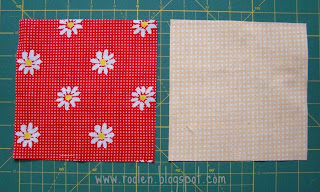 На светлом квадрате с изнанки делают разметку: от  противоположных углов по часовой стрелке   отмечают четверть от размера стороны: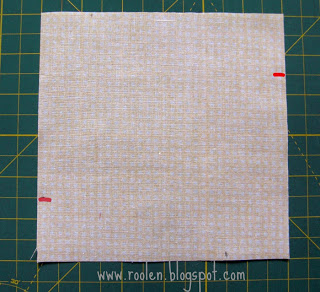 Складывают оба квадрата "лицо к лицу" и прошивают по периметру, оставляя непрошитыми отмеченные участки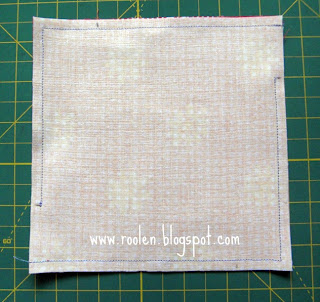 3Разрезают по диагонали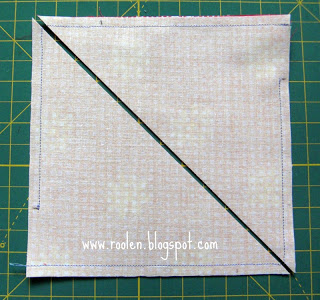 Полученные треугольники-полуфабрикаты кладут  друг на друга и отрезают четверть  по вертикали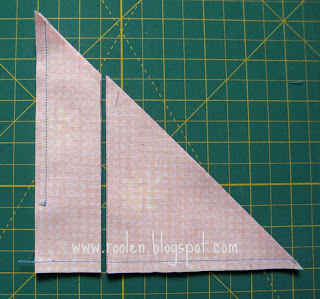 Также, отступив четверть от нижнего края, делают разрез по  горизонтали: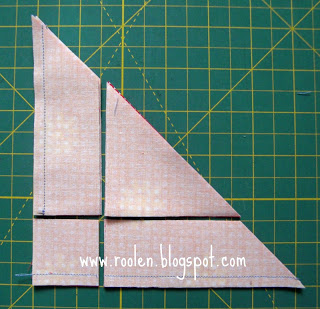 4Разворачивают и  раскладывают все детальки: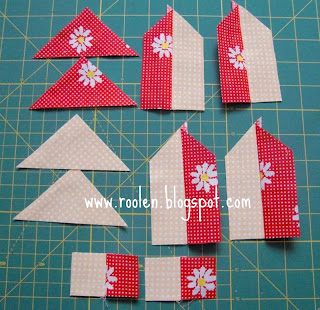 Небольшие пасы руками: Сшивают и отрезают  лишнее: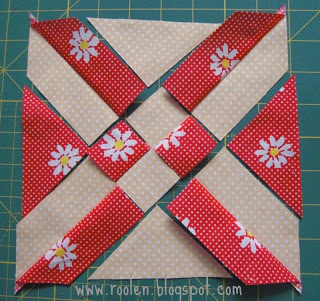 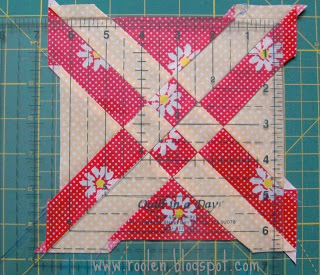 5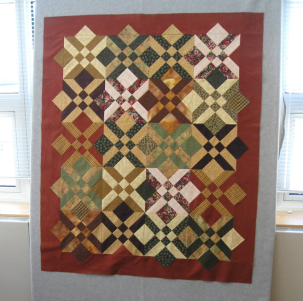 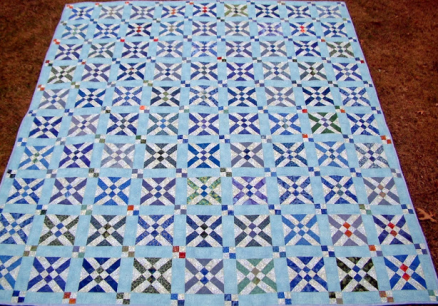 6Литература1. Нагель О.И. Художественное лоскутное шитьё. Учебно – методическое пособие для учителя. Москва, Школа – Пресс, 2000 г.2. И.Ю. Муханова Шитьё из лоскутков. Быстро и красиво. Москва ОЛМА-ПРЕСС, 2001г.3. Элективный курс по технологии Живой лоскуток (художественная обработка ткани)7